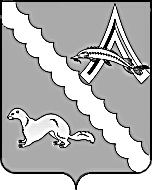 АДМИНИСТРАЦИЯ АЛЕКСАНДРОВСКОГО РАЙОНАТОМСКОЙ ОБЛАСТИПОСТАНОВЛЕНИЕВ целях организации и обеспечения отдыха, оздоровления и занятости детей Александровского района, организации досуга несовершеннолетних и привлечения их к труду в каникулярное время, предупреждения подростковой преступности, руководствуясь постановлением Администрации Томской области от 27.02.2014г №53а, «Об организации и обеспечении отдыха, оздоровления и занятости детей Томской области», постановлением Администрации Томской области от 26.01.2017 г. № 19а «Об утверждении Порядка предоставления из областного бюджета субсидий бюджетам муниципальных образований Томской области на обеспечение организации отдыха детей в каникулярное время и их расходования",  постановлением Администрации Томской области от 30.10.2014 № 412а «Об утверждении государственной программы «Детство под защитой» - подпрограммы 3 «Развитие системы отдыха и оздоровления детей», постановлением Администрации Александровского района Томской области №1734 от 29.12.2017 «О назначении уполномоченного органа по организации отдыха, оздоровления и занятости детей и подростков Александровского района», ПОСТАНОВЛЯЮ:1.Организовать в 2018 году временные рабочие места для трудоустройства несовершеннолетних граждан в каникулярное время на базах учреждений: Муниципального казенного учреждения Отдела образования Администрации Александровского района, Администрации Александровского сельского поселения, иных работодателей.2.Рекомендовать работодателям, указанным в пункте 1 настоящего постановления:1) Осуществлять оплату труда на временных рабочих местах за счет средств работодателя на условиях софинансирования в соответствии с заключенными с областным государственным казенным учреждением «Центр занятости населения Александровского района».2) Устанавливать тарифную ставку по оплате труда несовершеннолетних граждан               – участников работ в размере минимального размера оплаты труда, установленного в Александровском районе, исходя из установленной нормы часов в неделю. При начислении учитывать районный коэффициент к заработной плате и процентную надбавку к заработной плате за стаж работы в районах Крайнего Севера и приравненных к ним местностях.         3) При определении продолжительности рабочего времени обучающихся учитывать возраст и условия работы согласно Трудовому кодексу Российской Федерации. В целях упорядочения временной занятости несовершеннолетних граждан устанавливать размер оплаты труда пропорционально отработанному времени.         3. Муниципальному казенному учреждению Отделу образования Администрации Александровского района Томской области (Матвеева А.Ф.) совместно с областным государственным казенному учреждением «Центр занятости населения Александровского района» (Миронова М.А.) (по согласованию), взять под контроль организацию временных рабочих мест для трудоустройства несовершеннолетних граждан из числа обучающихся общеобразовательных школ. Осуществлять систематический контроль их работы и своевременной оплаты труда.3.1. Рекомендовать руководителям Муниципального казенного учреждения Отдела образования Администрации Александровского района Томской области (Матвеева А.Ф.), Муниципального казенного учреждения Отдел культуры, спорта и молодежной политики Администрации Александровского района Томской области (Матвеева А.А.), ОГКУ «Центр социальной поддержки населения Александровского района» (Новосельцева Н.А.), Областного государственного автономного учреждения здравоохранения «Александровская районная больница» (Гордецкая Е.Л.):Вести персонифицированный банк данных по учету детей, отдыхающих в оздоровительных лагерях. В срок до 05 числа каждого месяца направлять список детей в Муниципальное казенное учреждение Отдел образования Администрации Александровского района Томской области для оформления общего учета;Обеспечивать до 20 мая 2018 года подготовку оздоровительных лагерей всех типов, организуемых в период летних школьных каникул, принимающих на отдых детей, включая:- мероприятия по борьбе с грызунами, акарицидную обработку на территории организаций отдыха детей и их оздоровления;- прием на работу в летние оздоровительные лагеря сотрудников, привитых в соответствии с национальным календарем профилактических прививок и календарем прививок эпидемиологическим показаниям, утвержденным приказом Министерства здравоохранения Российской Федерации от 21.03.2014 № 125н «Об утверждении национального календаря профилактических прививок и календаря профилактических прививок по эпидемическим показаниям»;- подготовку медицинских пунктов учреждений отдыха детей  и их оздоровления в соответствии с требованиями действующего законодательства.3.1.3. Организовать полноценное питание детей в оздоровительных лагерях. Обеспечить своевременное заключение контрактов на поставку продуктов питания в  оздоровительные лагеря, осуществлять контроль качества и безопасность пищевых продуктов.3.1.4. Обеспечить в оздоровительных лагерях контроль за качеством воспитательной и образовательной работы, а так же организацию занятий физической культурой, спортом и туризмом, включая проведение экскурсионных мероприятий, с учетом возрастных категорий детей.3.1.5. Использовать успешный опыт учреждений отдыха детей  и их оздоровления по применению программ дополнительного образования, направленных на развитие индивидуальных способностей и навыков ребенка.4. Муниципальному казенному учреждению Отделу образования Администрации Александровского района Томской области (Матвеева А.Ф.):1) организовать сеть детских оздоровительных лагерей с дневным пребыванием, профильных лагерей, работу студий, секций и кружков в каникулярное время, назначить ответственных лиц за их функционирование и деятельность;2) обеспечить по согласованию совместно с начальником  управления Федеральной службы по надзору в сфере защиты прав потребителей и благополучия человека по Томской области в г. Стрежевом Ларченко С.И., главным врачом Областного государственного автономного учреждения здравоохранения «Александровская районная больница» Гордецкой Е.Л., начальником Пожарно-спасательная часть № 7 с. Александровское  Иваницким В.А. соответствующие условия для труда, отдыха и оздоровления детей;3) обеспечить в первоочередном порядке отдых, оздоровление, занятость детей – сирот, детей, оставшихся без попечения родителей, безнадзорных и беспризорных, детей – инвалидов, детей, имеющих недостатки в психическом и физическом развитии, детей, оказавшихся в экстремальных условиях, детей, проживающих в малоимущих семьях, детей, состоящих на профилактическом учете в органах внутренних дел, детей с ослабленным здоровьем, детей безработных граждан, а также других категорий детей, оказавшихся в трудной жизненной ситуации.4) организовать питание детей из семей находящихся в трудной жизненой ситуации с целью оздоровления в каникулярное время 2018 года.5. Рекомендовать директору областного государственного казенного учреждения                «Социально-реабилитационный центр для несовершеннолетних Александровского района» Волковой И.П. решить вопросы отдыха, оздоровления, занятости каждого воспитанника социально-реабилитационного центра.6. Рекомендовать главному врачу Областного государственного автономного учреждения здравоохранения «Александровская районная больница» Гордецкой Е.Л.:1) разработать до 16 мая 2018 года План мероприятий по оздоровлению детей в период летних каникул 2018 года;2) обеспечить проведение медицинского осмотра персонала, направляемого для работы в лагеря отдыха детей;3) организовать на базе центральной районной больницы санаторные смены для оздоровления детей с хроническими заболеваниями;4) оказать содействие оздоровлению детей на базе областного государственного казенного учреждения «Социально-реабилитационный центр для несовершеннолетних Александровского района»;5) оказать содействие в вопросах санаторно-курортного лечения детей-инвалидов и детей, состоящих на диспансерном учете;6) обеспечить координацию работы по медицинскому обслуживанию детей в лагерях отдыха, оздоровления и занятости детей (составить договоры с директорами школ на безвозмездной основе в период работы лагерей);7) обеспечить прохождение медицинских осмотров несовершеннолетних при оформлении временной занятости в летний период на безвозмездной основе;8) обеспечить обязательное страхование детей и подростков, выезжающих в загородные лагеря, от укуса клеща, заболевания клещевым энцефалитом и болезнью «Лайма»;9) Медицинским работникам оздоровительных лагерей  осуществлять контроль за работой пищеблоков, организацией питания, соблюдением температурного режима в помещениях, физическим воспитанием, и закаливанием детей, а так же проводить работу  по гигиеническому воспитанию детей, популяризации здорового образа жизни, профилактике алкоголизма, наркомании и табакокурения;10) обеспечить вакцинацию сотрудников, принимаемых на работу в летние оздоровительные лагеря, в соответствии с национальным календарем профилактических прививок, и календарем прививок по эпидемиологическим  показаниям (против дифтерии, вирусного гепатита В, краснухи, кори, клещевого вирусного энцефалита).»7. Рекомендовать секретарю комиссии по делам несовершеннолетних и защите их прав Андреевой М.В.,  специалистам по опеке и попечительству Администрации района:1) оказать содействие в организации отдыха, оздоровления и занятости детей;2) разработать совместно с руководителями муниципальной системы профилактики План мероприятий по профилактике безнадзорности и правонарушений несовершеннолетних;3) обеспечить организацию отдыха и оздоровления детей-сирот и детей, оставшихся без попечения родителей;8. Рекомендовать Муниципальному казенному учреждению Отделу культуры, спорта и молодежной политики Администрации Александровского района (Матвеева А.А.):1) скоординировать совместную работу Муниципального казенного учреждения Отдела культуры, спорта и молодежной политики Администрации Александровского района с летними оздоровительными лагерями дневного пребывания, профильными лагерями;2) обеспечить доступность всех спортивных сооружений для детей в каникулярное время;3) организовать работу студий, кружков на летний период.9. Рекомендовать главам сельских поселений:1) обеспечить доступность всех спортивных сооружений для детей в каникулярное время;2) организовать проведение различных соревнований дворовых и уличных команд.10. Рекомендовать заведующему Областного государственного бюджетного профессионального образовательного учреждения «Томский политехнический техникум» Крамер Е.А.:1) решить вопросы отдыха и оздоровления детей-сирот, детей, находящихся под опекой, обучающихся в Областном государственном бюджетном профессиональном образовательном учреждении «Томский политехнический техникум»;2) организовать оздоровление учащихся училища, состоящих на диспансерном учете;3) организовать работу временных трудовых бригад при сотрудничестве с областным казённым государственным учреждением «Центр занятости населения Александровского района».11. Рекомендовать начальнику Пожарно-спасательная часть № 7 с. Александровское Иваницкому В.А.:1) принять участие в приемке лагерей дневного пребывания, профильных лагерей;2) обеспечить контроль соблюдения противопожарного режима в лагерях дневного пребывания, профильных лагерях.3) оказать содействие руководителям лагерей дневного пребывания, профильных лагерей в подготовке квалифицированного персонала по вопросам обеспечения соблюдения требований противопожарной безопасности и профилактики чрезвычайных ситуаций в лагерях.12. Рекомендовать директору Областного государственного казенного учреждения «Центр занятости населения Александровского района» Мироновой М.А. планирование расходов на материальную поддержку граждан в возрасте от 14 до 18 лет на период их участия во временных работах.          13. Рекомендовать  врио начальника Отдела ОП № 12 (по обслуживанию Александровского района) капитану полиции Капатскому Е.В.:1) обеспечить правопорядок и общественную безопасность в местах отдыха и оздоровления детей;2) усилить контроль за поведением детей и подростков на улице и в общественных местах;3) принять меры по предупреждению и профилактике детской беспризорности и безнадзорности, правонарушений, детского дорожно-транспортного травматизма, а также созданию условий для безопасного нахождения детей на улицах в летний период.14. Рекомендовать старшему государственному инспектору Государственной инспекции безопасности дорожного движения Межмуниципального Отделения  Министерства внутренних Дел Российской Федерации «Стрежевской» Жердину А.А.:1) принять меры по предупреждению детского дорожно-транспортного травматизма;2) направлять сотрудников Государственной инспекции безопасности дорожного движения Межмуниципального Отделения  Министерства внутренних Дел Российской Федерации «Стрежевской» для участия в мероприятиях по безопасности дорожного движения, проводимых руководителями детских оздоровительных лагерей с детьми;3) обеспечить при необходимости сопровождение детей к местам отдыха и обратно.15. Руководителю финансового отдела Администрации Александровского района Томской области Бобрешевой Л.Н. профинансировать расходы на организацию отдыха, оздоровления, занятости детей и подростков, предусмотренные в бюджете района, и проконтролировать целевое использование средств.16. Утвердить Порядок комплектования детьми  и финансирования расходов целевых смен в специализированных (профильных) лагерях, организуемых муниципальными учреждениями, оздоровительных лагерях дневного пребывания, организованных на базе муниципальных образовательных учреждений (Приложение 1).17. Утвердить Порядок предоставления детям школьного возраста, проживающим на территории Александровского района, денежной компенсации проезда в размере 50% на междугородном транспорте до места нахождения детских загородных стационарных оздоровительных лагерей и обратно в пределах Томской области (Приложение 2).18. Утвердить «Порядок предоставления детям в возрасте от 7 до 17 лет (включительно), проживающим на территории Александровского района Томской области, путевок в выездные загородные стационарные оздоровительные лагеря в период летних школьных каникул» согласно Приложению 3 к настоящему Постановлению.19. Утвердить «Порядок организации отдыха детей в каникулярное время» согласно Приложению 4 к настоящему Постановлению.20. Утвердить «Порядок предоставления денежной компенсации части стоимости путевок в загородные стационарные оздоровительные учреждения, расположенные на территории Российской Федерации» согласно Приложению 5 к настоящему Постановлению.Настоящее постановление вступает в силу со дня его официального опубликования (обнародования).Контроль за исполнением настоящего постановления возложить на заместителя Главы Александровского района Каримову О.В.Исп.: Матвеева А.Ф.Рассылка: Администрация Александровского района (1 экз.); Финансовый отдел Администрации Александровского района(1 экз.); Муниципальное казенное учреждение Отдел образования Администрации Александровского района Томской области (1 экз.);Областное государственное учреждение «Социально-реабилитационный центр для несовершеннолетних Александровского района» (1 экз.);Областное государственное автономное учреждение здравоохранения «Александровская районная больница» (1 экз.);Отдел опеки и попечительства Администрации Александровского района(1 экз.);Муниципальному казенному учреждению Отделу культуры, спорта и молодежной политики(1 экз.);Администрации  Александровского сельского поселения(1 экз.); Областное государственное бюджетное профессиональное образовательное учреждение «Томский политехнический техникум» (1 экз.);Пожарно-спасательная часть № 7 с. Александровское(1 экз.);Областное государственное казенное учреждение «Центр занятости населения Александровского района» (1 экз.);Отдел Полиции № 12 (по обслуживанию Александровского района, дислокация с. Александровское) Межмуниципального отдела Министерства внутренних дел Российской Федерации «Стрежевской» (1 экз.);Государственная инспекция безопасности дорожного движения Межмуниципального Отделения  Министерства внутренних Дел Российской Федерации «Стрежевской» (1 экз.).Приложение 1Утвержден  постановлением Администрации Александровского района Томской области от 16.03.2018 № 317ПОРЯДОКкомплектования детьми и финансирования расходов целевых смен в специализированных (профильных) лагерях, организуемых муниципальными учреждениями, оздоровительных лагерях дневного пребывания, организованных на базе муниципальных образовательных учрежденийОбщие положения1.1. Настоящий Порядок разработан в соответствии с Федеральным законом от 06.10.2003 № 131-ФЗ «Об общих принципах организации местного самоуправления в Российской Федерации», постановлением Администрации Томской области от 13.05.2010 № 94а «О Порядке предоставления из областного бюджета субсидий бюджетам муниципальных образований Томской области и их расходования», постановлением Администрации Томской области от 27.02.2014 № 53а «Об организации и обеспечении отдыха, оздоровления и занятости детей Томской области». 1.2. Для детей, проживающих на территории Александровского района, муниципальные учреждения организуют каникулярный отдых в следующих формах: - проведение смен профильных лагерей, лагерей труда и отдыха для обучающихся и воспитанников в возрасте до 17 лет (включительно), если это предусмотрено программой содержания деятельности смены лагеря; - организация оздоровительных лагерей с дневным пребыванием детей проводится для обучающихся и воспитанников в возрасте от 7 до 17 лет (включительно) на период летних, осенних, зимних и весенних каникул;- работа трудовых бригад. 1.3. Продолжительность отдыха в лагерях с дневным пребыванием детей составляет не менее 5 дней в период осенних, зимних и весенних школьных каникул и не более чем 21 день в период летних школьных каникул.Порядок комплектования Оздоровительные лагеря с дневным пребыванием детей комплектуются образовательными учреждениями в срок до 20 мая детьми, обучающимися в муниципальных образовательных учреждениях Александровского района, на основании заявлений родителей (законных представителей). Комплектование смен в профильных лагерях проводится в срок до 20 мая из числа детей, посещающих муниципальные образовательные учреждения, организующих данную форму отдыха Оздоровительные лагеря комплектуются из числа обучающихся одной или нескольких общеобразовательных, спортивных и иных учреждений, подразделяются на отряды не более 25 человек для обучающихся 1-4 классов, и не более 30 человек для остальных школьников.При комплектовании смены лагеря с дневным пребыванием детей, первоочередным правом на предоставление путевки пользуются:- дети сироты, оставшиеся без попечения родителей;- безнадзорные и беспризорные дети;- дети инвалиды;- дети, имеющие недостатки в психическом и физическом развитии;- дети оказавшиеся в экстремальных условиях;- дети, проживающие в малоимущих семьях;- дети, состоящие на профилактическом учете в КДН и ЗП, ПДИ, ВШУ;- дети с ославленным здоровьем;- дети безнадзорных граждан;- а так же другие категории детей, оказавшихся в трудной жизненной ситуации.2.5. Комплектование смены профильного лагеря осуществляется в первую очередь из победителей и призеров предметных муниципальных, региональных олимпиад, смотров, творческих конкурсов, фестивалей, спортивных соревнований, активистов детских и молодежных объединений, а также обучающихся и воспитанников, достигших наивысших результатов в образовательной и творческой деятельности в рамках системы общего, начального профессионального и дополнительного образования детей. Финансирование расходов3.1. Муниципальное казенное учреждение Отдел образования Администрации Александровского района Томской области (далее – Александровский РОО) является распорядителем денежных средств, направляемых на финансирование деятельности по проведению целевых смен в специализированных (профильных) лагерях и организацию оздоровительных лагерей с дневным пребыванием детей на базе муниципальных образовательных учреждений, подведомственных Александровскому РОО. 3.2. Финансирование указанных в пунктах 3.1 и 3.2 настоящего Порядка расходов осуществляется за счет средств: − местного бюджета; − субсидии областного бюджета на организацию отдыха детей в каникулярное время, выделенной на эти цели Александровскому району на соответствующий финансовый год; − родителей (законных представителей); − добровольных пожертвований других физических и юридических лиц. 3.4. Финансирование расходов по организации и обеспечению каникулярного отдыха и оздоровления детей производится в пределах средств, предусмотренных на эти цели в бюджете Александровского района. 3.5. Экономия, сложившаяся у получателя бюджетных средств, вследствие неполного укомплектования лагерей детьми, подлежит изъятию в местный бюджет. 3.6. Контроль за целевым использованием средств осуществляется распорядителями бюджетных средств и Финансовым отделом Администрации Александровского района Томской области.Приложение 2 УТВЕРЖДЁН постановлением Администрации Александровского района Томской областиот 16.03.2018 № 317ПОРЯДОКпредоставления детям школьного возраста, проживающим на территории Александровского района денежной компенсации проезда в размере 50% на междугородном транспорте до места нахождения детских загородных стационарных оздоровительных лагерей и обратно в пределах Томской области1. Настоящий Порядок разработан в соответствии с Федеральным законом от 06.10.2003 № 131-ФЗ «Об общих принципах организации местного самоуправления в Российской Федерации», постановлением Администрации Томской области от 26.01.2017 № 19а «Об утверждении Порядка предоставления из областного бюджета субсидий бюджетам муниципальных образований Томской области на обеспечение организации отдыха детей в каникулярное время и их расходования», постановлением Администрации Томской области от 27.02.2014 № 53а «Об организации и обеспечении отдыха, оздоровления и занятости детей Томской области». 2. Настоящий Порядок устанавливает механизм денежной компенсации проезда в размере 50% на междугородном транспорте детей Александровского района до 17 лет (включительно), из семей со среднедушевым доходом, не превышающим двукратную величину (включительно) прожиточного минимума на душу населения, установленного Губернатором Томской области для Александровского района, до места нахождения детских загородных стационарных оздоровительных лагерей и обратно в пределах Томской области (далее денежная компенсация). Денежная компенсация предоставляется не чаще одного раза в календарном году. 3. В целях организации отдыха детей в каникулярное время Администрация Александровского района определяет подведомственное муниципальное учреждение для осуществления функций по предоставлению денежной компенсации - Муниципальное казенное учреждение Отдел образования Администрации Александровского района Томской области (далее – Уполномоченный орган). 4. Денежная компенсация производится при следующих условиях: а) продолжительность отдыха детей по путевкам в детские загородные стационарные оздоровительные лагеря, расположенные на территории Томской области, составляет не менее 7 дней в период весенних, осенних, зимних школьных каникул и не более чем 21 дня в период летних школьных каникул; б) среднедушевой доход семьи, не превышает двукратную величину (включительно) прожиточного минимума на душу населения, установленного Губернатором Томской области для Александровского района; 5. Среднедушевой доход семьи в целях определения размера денежной компенсации рассчитывается путем деления суммы доходов родителей (законных представителей) за последние три календарных месяца, предшествующих месяцу приобретения проездных документов, на число членов семьи, включая родителей (законных представителей), в том числе раздельно проживающих родителей (законных представителей), состоящих в браке, и проживающих совместно с ними или с одним из них их несовершеннолетних детей. При расчете среднедушевого дохода семьи необходимо руководствоваться постановлением Правительства Российской Федерации от 20.08.2003 № 512 «О перечне видов доходов, учитываемых при расчете среднедушевого дохода семьи и дохода одиноко проживающего гражданина для оказания им государственной социальной помощи». 6. Денежная компенсация производится в размере 50% от фактических расходов, но не выше стоимости проезда: - железнодорожным транспортом - в купейном вагоне скорого поезда; - водным транспортом - в каюте II категории речного судна всех линий сообщения, в каюте I категории судна паромной переправы; - воздушным транспортом - в салоне экономического класса; - автомобильным транспортом - в автомобильном транспорте общего пользования (кроме такси), при его отсутствии - в автобусах с мягкими откидными сиденьями. 7. Расходы компенсируются в течение 30 календарных дней после предоставления родителями (законными представителями) ребенка в Уполномоченный орган следующих документов: 1) заявления в письменной форме о предоставлении денежной компенсации (Приложение 1 к настоящему Порядку); 2) оригиналов и копий паспортов родителей (законных представителей); 3) копии свидетельства о рождении ребенка, для детей старше 14 лет - копию паспорта ребенка, на которого приобретена путевка; 4) справки муниципального образовательного учреждения об обучении ребенка (для детей, не имеющих регистрации по месту жительства или пребывания в Александровском районе Томской области); 5) корешок путевки; 6) реквизитов счета в кредитной организации; 7) копии свидетельства о государственной регистрации загородного стационарного оздоровительного учреждения; 8) копии санитарно-эпидемиологического заключения о соответствии загородного стационарного оздоровительного учреждения действующим санитарным правилам; 9) справки о доходах родителей (законных представителей) за последние 3 календарные месяца, предшествующие месяцу приобретения проездных документов; 10) справки о составе семьи, 11) проездных документов. 8. Днем обращения за денежной компенсацией считается день приема Уполномоченным органом заявления с предоставлением документов указанных в настоящем пункте. Уполномоченный орган осуществляет регистрацию поступающих заявлений в Журнале учета заявлений на предоставление денежной компенсации установленной формы (Приложение 2 к настоящему Порядку). Журнал учета заявлений на предоставление денежной компенсации нумеруется, прошнуровывается, скрепляется подписью ответственного лица и печатью Уполномоченного органа. Ответственное лицо (назначается приказом уполномоченного органа) выдает заявителям расписку-уведомление о приеме заявлений на предоставление денежной компенсации по установленной форме (Приложение 3 к настоящему Порядку).9. Лица, подавшие заявление о предоставлении денежной компенсации, несут ответственность в соответствии с законодательством Российской Федерации за достоверность сведений, содержащихся в представленных документах. 10. Обращение за денежной компенсацией осуществляется до 20 ноября. 11. Отказ в предоставлении денежной компенсации осуществляется по следующим основаниям: 1) наличие в представленных документах недостоверных сведений или несоответствие их требованиям действующего законодательства; 2) несоблюдение срока обращения за денежной компенсацией, указанного в пункте 10 настоящего Порядка. 12. Выплата денежной компенсации осуществляется путем перечисления денежных сумм на счет получателя в кредитной организации. 13. Финансовое обеспечение расходов, связанных с предоставлением денежной компенсации, осуществляется за счет и в пределах средств субсидии областного бюджета на организацию отдыха детей в каникулярное время, выделенной на эти цели Александровскому району Томской области на соответствующий финансовый год. 14. Споры по вопросам назначения и предоставления денежной компенсации разрешаются в порядке, установленном действующим законодательством.Приложение 1 к Порядку предоставления детям школьного возраста, проживающим на территории Александровского района, денежной компенсации проезда в размере 50% на междугородном транспорте до места нахождения детских загородных стационарных оздоровительных лагерей и обратно в пределах Томской области Начальнику Муниципального казенного учреждения Отдела образования Администрации Александровского района Томской областиот__________________________________ ______________________________________________________________________ ЗАЯВЛЕНИЕо предоставлении денежной компенсацииПрошу рассмотреть вопрос о предоставлении денежной компенсации. Даю согласие Муниципальному казенному учреждению Отделу образования Администрации Александровского района Томской области на обработку персональных данных содержащихся в прилагаемых к настоящему заявлению документах, то есть их сбор, систематизацию, накопление, хранение, уточнение (обновление, изменение), использование, распространение (в том числе передачу), обезличивание, блокирование, уничтожение. Согласие на обработку персональных данных, содержащихся в настоящем заявлении, действует до даты подачи заявления об отзыве настоящего согласия. _________________  __________________________________ ________________________ .          (дата)                         (фамилия, инициалы заявителя)            (подпись заявителя) К заявлению прилагаются: 1. копия паспорта родителя (все страницы); 2. копия документа о рождении ребенка, для детей старше 14 лет копия паспорта; 3. справка муниципального образовательного учреждения об обучении ребенка (для детей, не имеющих регистрации по месту жительства или пребывания в городском округе Стрежевой). 4. корешок путевки; 5. оригинал и копия финансового документа, подтверждающего факт приобретения путевки; 6. реквизиты счета в кредитной организации; 7. копия свидетельства о государственной регистрации загородного стационарного оздоровительного учреждения; 8. копия санитарно-эпидемиологического заключения о соответствии загородного стационарного оздоровительного учреждения действующим санитарным правилам; 9. справка о доходах родителей (законных представителей) за последние 3 календарные месяца, предшествующие месяцу приобретения проездных документов;10. справка о составе семьи; 11. проездные документы. Я, нижеподписавшийся, подтверждаю, что вся предоставленная информация о доходах является полной и точной. За предоставление ложных сведений принимаю и несу ответственность в соответствии с законодательными актами Российской Федерации. ___________________ ____________________________________ _____________________              (дата)                        (фамилия, инициалы заявителя)             (подпись заявителя)Приложение 2 к Порядку предоставления детям школьного возраста, проживающим на территории Александровского района, денежной компенсации проезда в размере 50% на междугородном транспорте до места нахождения детских загородных стационарных оздоровительных лагерей и обратно в пределах Томской области Журналучета заявлений о предоставлении денежной компенсацииПриложение 3 к Порядку предоставления детям школьного возраста, проживающим на территории Александровского района, денежной компенсации проезда в размере 50% на междугородном транспорте до места нахождения детских загородных стационарных оздоровительных лагерей и обратно в пределах Томской области Расписка-уведомлениео приеме заявления о предоставлении денежной компенсацииНастоящим подтверждается получение «___»________________ 20__ г. _________________________________________________________________________(ФИО заявителя)следующих документов: 1. заявление о предоставлении денежной компенсации; 2. копия паспорта родителя (все страницы); 3. копия документа о рождении ребенка, для детей старше 14 лет копия паспорта; 4. справка муниципального образовательного учреждения об обучении ребенка (для детей, не имеющих регистрации по месту жительства или пребывания в Александровском районе). 5. корешок путевки; 6. реквизиты счета в кредитной организации; 7. копия свидетельства о государственной регистрации загородного стационарного оздоровительного учреждения; 8. копия санитарно-эпидемиологического заключения о соответствии загородного стационарного оздоровительного учреждения действующим санитарным правилам; 9. справка о доходах родителей (законных представителей) за последние 3 календарные месяца, предшествующие месяцу использования путевки; 10. справка о составе семьи; 11. проездные документы. о чем в Журнале учета заявлений о предоставлении денежной компенсации произведена запись за №________. Принял _________________               ________                      _____________________                       (должность)                    (подпись)                       (расшифровка подписи) Дата выдачи расписки «___»_______________ 20__ г.Приложение 3УТВЕРЖДЁН постановлением Администрации Александровского района Томской областиот 16.03.2018 № 317Порядок предоставления детям в возрасте от 7 до 17 лет (включительно), проживающим на территории Александровского района Томской области, путевок в выездные загородные стационарные оздоровительные лагеря в период летних школьных каникул1. Настоящий Порядок предоставления детям в возрасте от 7 до 17 лет (включительно), проживающим на территории Александровского района Томской области, путевок в выездные загородные стационарные оздоровительные лагеря в период летних школьных каникул (далее - Порядок) разработан в соответствии с Федеральным законом от 06.10.2003 № 131-ФЗ «Об общих принципах организации местного самоуправления в Российской Федерации», Постановлением Администрации Томской области от 26.01.2017 г. № 19а «Об утверждении Порядка предоставления из областного бюджета субсидий бюджетам муниципальных образований Томской области на обеспечение организации отдыха детей в каникулярное время и их расходования", постановлением Администрации Томской области от 27.02.2014 № 53а «Об организации и обеспечении отдыха, оздоровления и занятости детей Томской области». 2. Настоящий Порядок устанавливает механизм предоставления отдельным категориям детей в возрасте от 7 до 17 лет (включительно), проживающим на территории Александровского района Томской области, путевок в период летних школьных каникул в выездные загородные стационарные оздоровительные лагеря, расположенные на территории Российской Федерации (далее - путевки), и открытые в установленном действующим законодательством порядке, в составе организованных групп. 3. В целях предоставления отдельным категориям детей в возрасте от 7 до 17 лет (включительно), проживающим на территории Александровского района Томской области, путевок Администрация Александровского района Томской области определяет подведомственное муниципальное учреждение – Муниципальное казенное учреждение Отдел образования Администрации Томской области (далее – Уполномоченный орган). 4. Администрацией Александровского района Томской области производится часть  оплаты стоимости путевок в загородные стационарные оздоровительные организации, расположенные на территории Российской Федерации, со сроком пребывания не менее 7 дней в период весенних, осенних, зимних школьных каникул и не более чем 21 день в период летних школьных каникул в соотношении от средней стоимости путевки, установленной Администрацией Томской области на одного ребенка в сутки в размере: а) – 85% в сутки: - на одного ребенка проживающего в семье со среднедушевым доходом, не превышающим двукратную величину прожиточного минимума, в расчете на душу населения, установленного Губернатором Томской области для Александровского района Томской области; - на ребенка инвалида; - на ребенка находящегося под опекой (попечительством); б) – 75 % на одного ребенка в сутки, проживающего в семье со среднедушевым доходом, превышающим двукратную величину прожиточного минимума, в расчете на душу населения, установленного Губернатором Томской области для Александровского района Томской области, либо в случае не предоставления документов о среднедушевом доходе семьи. Размер денежной компенсации за путевки в загородные стационарные оздоровительные учреждения, расположенные в районах и местностях, в которых в установленном порядке применяются районные коэффициенты к заработной плате, определяется с учетом этих районных коэффициентов.4.1. Размер оплаты стоимости путевки на одного ребенка в сутки в организациях отдыха детей и их оздоровления, расположенных в районах и местностях, в которых в установленном порядке применяются районные коэффициенты к заработной плате, определяется с учетом этих районных коэффициентов.5. Путевки предоставляются один раз в календарном году в порядке очередности, сформированной по дате подачи одним из родителей (законным представителем) в Уполномоченный орган заявления о предоставлении путевки (Приложение 1 к настоящему Порядку) с приложением документов, указанных в пункте 7 настоящего Порядка. Право на получение путевок имеет один из родителей (законных представителей). Учет детей на получение путевок осуществляется Уполномоченным органом в течение одного календарного года. 7. Для предоставления путевки родитель (законный представитель) представляют в Уполномоченный орган следующие документы: 1) заявление о предоставлении путевки (Приложение 1 к настоящему Порядку); 2) копию паспорта гражданина Российской Федерации родителя (законного представителя) или иного документа, удостоверяющего личность гражданина Российской Федерации (все страницы); 3) копию свидетельства о рождении ребенка, для детей старше 14 лет - копию паспорта ребенка на которого запрашивается путевка; 4) справку муниципального общеобразовательного учреждения об обучении ребенка; 5) копию документа, подтверждающего полномочия законного представителя (кроме родителя); Для детей, родитель (законный представитель) которых является сопровождающим группы детей в выездной загородный стационарный оздоровительный лагерь: - договор на оказание услуг сопровождающего группы детей, заключенный с победителем по итогам осуществления закупки с использованием конкурентных способов определения поставщиков (подрядчиков, исполнителей) на приобретение путевок в выездной загородный стационарный оздоровительный лагерь. При предоставлении копий документов, указанных в настоящем пункте родитель (законный представитель) предъявляет оригиналы для сверки. 8. Уполномоченный орган осуществляет регистрацию поступающих заявлений о предоставлении путевок и приложенных к ним документов в день их подачи в Журнале учета заявлений о предоставлении путевок установленной формы (Приложение 2 к настоящему Порядку). Журнал учета заявлений о предоставлении путевок нумеруется, прошнуровывается, скрепляется подписью ответственного лица и печатью Уполномоченного органа. Ответственное лицо (назначается приказом уполномоченного органа) выдает родителям (законным представителям) расписку-уведомление о приеме заявлений о предоставлении путевок по установленной форме (Приложение 3 к настоящему Порядку). 10. Уполномоченный орган не менее чем за 14 дней до дня отправления сообщает родителям (законным представителям), зарегистрированным в Журнале учета заявлений о предоставлении путевок, о месте и времени проведения отдыха, месте и времени сбора для отправления ребенка, сумму доплаты за путевку. Сумма доплаты за путевку (размер родительской платы) устанавливается постановлением Администрации Александровского района Томской области. 11. Доплата за путевку (родительская плата) осуществляется родителями (законными представителями) через любое отделение банка на лицевой счет Уполномоченного органа с указанием: ФИО плательщика и ребенка, за которого производится оплата; направление и срок заезда (смена). Родители (законные представители) обязаны произвести оплату не позднее, чем за 10 дней до выезда ребенка и предоставить копию квитанции в Уполномоченный орган. При не предоставлении копии квитанции в Уполномоченный орган ребенок снимается с учета в качестве нуждающегося в отдыхе и оздоровлении, при этом повторная постановка на учет производится на общих основаниях. При предоставлении копии квитанции Уполномоченный орган заключает с родителями (законными представителями) детей Соглашение о сотрудничестве. При отсутствии сведений об оплате Уполномоченный орган осуществляет перераспределение своевременно неоплаченной путевки другому заявителю, состоящему на учете, согласно очередности. 13. В стоимость путевки включен проезд организованных групп детей до места отдыха и обратно, а также обеспечение детей в пути следования дорожным набором продуктов питания («сухой паек») в одну сторону (обратно). Организацию обеспечения детей в пути следования дорожным набором продуктов питания («сухой паек») в одну сторону (до места отдыха), осуществляет Уполномоченный орган, за счет средств родителей (законных представителей). 14. В целях реализации количества предоставляемых Администрацией Александровского района томской области Уполномоченному органу путевок Уполномоченным органом формируется резервный список детей, путем регистрации поступающих заявлений о предоставлении путевок и приложенных к ним документов в день их подачи в Журнале резервного учета заявлений о предоставлении путевок установленной формы (Приложение 4 к настоящему Порядку). Журнал резервного учета заявлений о предоставлении путевок нумеруется, прошнуровывается, скрепляется подписью ответственного лица и печатью Уполномоченного органа. Ответственное лицо выдает родителям (законным представителям) расписку-уведомление о приеме заявлений о предоставлении путевок по установленной форме (Приложение 3 к настоящему Порядку). 15. Доплата за путевку (родительская плата) осуществляется родителями (законными представителями) детей, включенных в резервный список через любое отделение банка на лицевой счет Уполномоченного органа с указанием: ФИО плательщика и ребенка, за которого производится оплата; адреса проживания; направление и срок заезда (смена). Родители (законные представители) обязаны произвести оплату не позднее, чем за 7 дней до выезда ребенка. 16. Родителям (законным представителям) выдается копия путевки в заполненном виде с указанием фамилии, имени и отчества (последнее - при наличии) ребенка. Оригиналы заполненных путевок передаются Уполномоченным органом сопровождающему группу детей. 17. Основаниями для отказа Уполномоченным органом в приеме заявления на предоставление путевки являются при подаче заявлений на предоставление путевки детям - непредставление документов, указанных в настоящем Порядке; 18. Путевка на одного ребенка предоставляется не более одного раза в течение календарного года при условии, что в указанном году ребенку, на которого родителем (законным представителем) она запрашивается, не предоставлялась денежная компенсация части стоимости путевок в загородные стационарные оздоровительные учреждения, расположенные на территории Российской Федерации, в соответствии с порядком предоставления детям школьного возраста, проживающим на территории Александровского района, денежной компенсации проезда в размере 50% на междугородном транспорте до места нахождения детских загородных стационарных оздоровительных лагерей и обратно в пределах Томской области. 19. Уполномоченный орган: 1) ведет Журнал учета заявлений на предоставление путевок; 2) ведет Журнал резервного учета заявлений на предоставление путевок; 3) формирует и ведет дела заявителей; 4) обеспечивает учет путевок как бланков строгой отчетности и их сохранность; 5) принимает решения о постановке детей на учет либо об отказе в постановке на учет на предоставление путевки;6) ведет учет детей, нуждающихся в отдыхе и оздоровлении, формирует очередность на текущий календарный год по дате подачи заявления о предоставлении путевки родителями (законными представителями); 7) осуществляет перераспределение высвободившейся в результате отказа путевки другому заявителю, состоящему на учете, согласно очередности; 8) ведет учет лиц, получивших путевки, в виде реестра в электронной форме с указанием номера путевки, сроков заезда и наименования организации отдыха детей и их оздоровления, категории получателя. 20. Финансирование расходов на приобретение путевок, проезда организованных групп детей до места отдыха и обратно, а также обеспечение детей в пути следования дорожным набором продуктов питания («сухой паек») осуществляется за счет средств: − местного бюджета; − субсидии областного бюджета на организацию отдыха детей в каникулярное время, выделенной на эти цели Александровскому району Томской области на соответствующий финансовый год; − родителей (законных представителей); − добровольных пожертвований других физических и юридических лиц. 21. Споры по вопросам предоставления путевок и обжалование решений об отказе в предоставлении путевок осуществляются в соответствии с действующим законодательством.Приложение 1 к Порядку предоставления детей в возрасте от 7 до 17 лет (включительно), проживающим на территории Александровского района Томской области, путевок в выездные загородные стационарные оздоровительные лагеря в период летних школьных каникул Начальнику Муниципального казенного учреждения Отдела образования Администрации Александровского района Томской областиот__________________________________ ______________________________________________________________________ ЗАЯВЛЕНИЕо предоставлении путевкиПрошу предоставить моему ребёнку путёвку в выездной загородный стационарный оздоровительный лагерь, расположенный на территории Российской ФедерацииК заявлению прилагаются: 1) копия паспорта гражданина Российской Федерации родителя (законного представителя) или иного документа, удостоверяющего личность гражданина Российской Федерации; 2) копия свидетельства о рождении ребенка, для детей старше 14 лет - копию паспорта ребенка на которого запрашивается путевка; 3) справка муниципального общеобразовательного учреждения об обучении ребенка; 4) копия документа, подтверждающего полномочия законного представителя (кроме родителя); Я, нижеподписавшийся, подтверждаю, что вся предоставленная информация является полной и точной. За предоставление ложных сведений принимаю и несу ответственность в соответствии с законодательными актами Российской Федерации. ___________ С порядком оказания услуги, утверждённым Постановлением Администрации Александровского района Томской области №199 от 21.02.2017, ознакомлен, согласен, копию получил на руки ___________ Ознакомлен с перечнем сухого пайка, согласованным с ТО РОСПОТРЕБНАДЗОРА, разработанным на основании санитарно-эпидемиологических правил СП 2.5.3157-1___________ В соответствии со ст.20 Федерального закона от 21.11.2011г. N 323-ФЗ "Об основах охраны здоровья граждан в Российской Федерации", даю добровольное согласие на оказание медицинским работником, сопровождающим моего несовершеннолетнего ребёнка к месту отдыха и обратно, на принятие им всех необходимых (неотложных) медицинских манипуляций, а также принятие им всех необходимых (неотложных) мер и решений, по вопросам медицинского вмешательства. Я удостоверяю, что текст данного мною добровольного информированного согласия мною полностью прочитан, мне понятно назначение данного документа ___________ Даю полное согласие на обработку моих персональных данных, персональных данных моего несовершеннолетнего ребёнка, включая сбор, систематизацию, накопление, хранение, уточнение /обновление, изменение/, использование, распространение /в том числе передачу, обезличивание, блокирование, уничтожение персональных данных/, в соответствии со статьей 9 Федерального закона от 27.07.2006 №152 «О персональных данных», специалистами Муниципального казённого учреждения Отдел Образования Администрации Александровского района Томской области / адрес: РФ, Томская область, Александровский район, с. Александровское, пер. Школьный, 1. Согласие на обработку персональных данных, содержащихся в настоящем заявлении, действует до даты подачи заявления об отзыве настоящего согласия. ______________________________ _____________________________ ______________           (дата)        (фамилия, инициалы заявителя) (подпись заявителя)Приложение 2 к Порядку предоставления детей в возрасте от 7 до 17 лет (включительно), проживающим на территории Александровского района Томской области, путевок в выездные загородные стационарные оздоровительные лагеря в период летних школьных каникул Журналучета заявлений о предоставлении путевокПриложение 3 к Порядку предоставления детей в возрасте от 7 до 17 лет (включительно), проживающим на территории Александровского района Томской области, путевок в выездные загородные стационарные оздоровительные лагеря в период летних школьных каникул Расписка-уведомлениео приеме заявления о предоставлении путевкиНастоящим подтверждается получение «___»________________ 2018 г. от ____________________________________________________________________ (ФИО заявителя) следующих документов: 1. заявление о предоставлении денежной компенсации; 2. копия паспорта гражданина Российской Федерации родителя (законного представителя) или иного документа, удостоверяющего личность гражданина Российской Федерации; 3. копия свидетельства о рождении ребенка, для детей старше 14 лет - копию паспорта ребенка на которого запрашивается путевка; 4. справка муниципального общеобразовательного учреждения об обучении ребенка; 5. копия документа, подтверждающего полномочия законного представителя (кроме родителя); Принял _________________ ________ ___________________                              (должность)                    (подпись)            (расшифровка подписи) Дата выдачи расписки «___»_______________ 2018 г.Приложение 4 к Порядку предоставления детей в возрасте от 7 до 17 лет (включительно), проживающим на территории Александровского района Томской области, путевок в выездные загородные стационарные оздоровительные лагеря в период летних школьных каникул ЖурналРезервного учета заявлений о предоставлении путевокПриложение 4УТВЕРЖДЁН постановлением Администрации Александровского района Томской областиот 16.03.2018 № 317 Порядокорганизации отдыха детей в каникулярное время1.1. Настоящее Положение разработано в соответствии с Федеральным законом от 06.10.2003 №131-ФЗ «Об общих принципах организации местного самоуправления в Российской Федерации», Федеральным законом от 29.12.2012 № 273-ФЗ «Об образовании в Российской Федерации», иными нормативными правовыми актами Российской Федерации и Томской области, регулирующими вопросы организации отдыха детей в каникулярное время, на основании Устава муниципального образования «Александровский район», и определяет порядок организации отдыха детей в каникулярное время на территории Александровского района Томской области. 1.2. Отдых детей, проживающих на территории Александровского района, в каникулярное время организуется в различных формах с целью обеспечения прав детей на отдых и оздоровление и направлен на организацию их досуга, развитие творческого потенциала, интеллектуальное и нравственное развитие личности, укрепление здоровья, физическое развитие, формирование навыков здорового образа жизни, занятость и практическое приобретение трудовых навыков, вовлечения их в общественно полезную деятельность. 1.3. Основные понятия, используемые в настоящем Положении: каникулярное время - периоды осенних, зимних, весенних, летних каникул, установленных для учащихся образовательных учреждений; формы организации отдыха детей - различные виды образовательной и досуговой деятельности детей в каникулярное время, направленные на физическое, интеллектуальное и нравственное развитие личности ребенка, организуемые в форме профильных лагерей (смен), лагерей с дневным пребыванием, лагерей труда и отдыха, оздоровительных лагерей, походов, экспедиций и экскурсий (путешествий), иные формы организованного отдыха детей и подростков; лагерь (смена лагеря) – форма организации отдыха детей в каникулярное время на базе общеобразовательных учреждений, учреждений дополнительного образования детей, учреждений по месту жительства детей и подростков, иных образовательных учреждений, загородных учреждений отдыха и оздоровления детей, туристских, досуговых учреждений, учреждений культуры и спорта, других организаций; профильный лагерь (смена) - форма образовательной и оздоровительной деятельности детей, организуемая на базе учреждений дополнительного образования, общеобразовательных учреждений, организуемая в форме смены с дневным и круглосуточным пребыванием (в т.ч. лагерь дневного пребывания - форма оздоровительной и образовательной деятельности обучающихся (воспитанников) в период каникул в учреждениях дополнительного образования, общеобразовательных учреждениях, с пребыванием в лагере в дневное время и обязательной организацией питания; организатор отдыха (смены) - учреждения, имеющие право на получение бюджетных средств в соответствии с бюджетной росписью на соответствующий год, иные организации, учредительные документы которых позволяют организовывать подобный вид деятельности с детьми; лагерь труда и отдыха - лагеря с круглосуточным и дневным пребыванием, организуемые в учреждениях дополнительного образования, общеобразовательных учреждениях, с целью практического приобретения обучающимися и воспитанниками трудовых навыков, вовлечения их в общественно полезную деятельность, сочетающую формирование у обучающихся и воспитанников навыков здорового образа жизни. 2. Организация отдыха детей 2.1. Основными задачами организации отдыха детей в каникулярное время являются: - создание условий для оздоровления, отдыха, полезной занятости, рационального использования каникулярного времени обучающимися; - профилактика детской безнадзорности, правонарушений и травматизма несовершеннолетних; - создание условий для развития детско-юношеского туризма, физической культуры и спорта; - организация содержательного досуга детей и подростков; - развитие и укрепление связей школы, семьи, учреждений дополнительного образования, культуры. 2.2. На территории на территории Александровского района отдых детей в каникулярное время может быть организован в следующих формах: 2.2.1. По продолжительности: - лагерь с дневным пребыванием; - лагерь с краткосрочным пребыванием. 2.2.2. По месту расположения: - стационарный лагерь.2.2.3. По типу: - комплексная смена; - профильный лагерь (виды профилей: гражданско-патриотический, лагерь актива, образовательный лагерь, туристско-краеведческий, творческий лагерь, экологический, спортивный). 2.2.4. По виду: - оздоровительный лагерь; - лагерь труда и отдыха; - иные виды организованного отдыха детей и подростков. 2.3. Смена лагеря проводится для воспитанников в возрасте 7 - 17 лет (включительно). 2.4. Организаторами смен лагерей на территории на территории Александровского района могут быть: - государственные и муниципальные учреждения; - общественные организации;- иные заинтересованные организации, учредительные документы которых предусматривают организацию данного вида деятельности. 2.5. Организатор смены в первую очередь обеспечивает отдых, оздоровление, занятость: - детей-сирот и детей, оставшихся без попечения родителей; - безнадзорных и беспризорных детей; - детей-инвалидов; - детей, имеющих недостатки в психическом или физическом развитии; - детей - жертв вооружённых и межнациональных конфликтов, экологических и техногенных катастроф, стихийных бедствий; - детей, оказавшихся в экстремальных условиях; - детей, проживающих в малоимущих семьях; - детей, состоящих на профилактическом учёте в органах внутренних дел; - детей, состоящих на учёте в комиссии по делам несовершеннолетних; - детей безработных граждан; - а также детей, право которых на внеочередное (первоочередное) предоставление места предусмотрено законодательством и (или) нормативными правовыми актами Российской Федерации и Томской области. 2.6. Организатор смены лагеря несет в установленном законодательством Российской Федерации порядке ответственность за: - обеспечение жизнедеятельности смены лагеря; - создание условий, обеспечивающих жизнь и здоровье воспитанников и сотрудников, в том числе во время проезда к месту отдыха и обратно; - соответствие форм, методов и средств при проведении смены возрасту, интересам и потребностям воспитанников; - соблюдение прав и свобод воспитанников и сотрудников смены лагеря. 2.7. Открытие смен лагерей возможно только после их приёмки  Территориальным отделом Управления Роспотребнадзора по Томской области в городе Стрежевом. 2.8. Продолжительность смен в лагерях устанавливается в соответствии с действующим законодательством, санитарно-эпидемиологическими правилами. 2.9. Содержание деятельности смены определяется направленностью смены (образовательной, творческой, трудовой). При выборе форм и методов работы, независимо от направленности, приоритет отдаётся оздоровительной и образовательной деятельности (полноценное питание, медицинское обслуживание, пребывание на свежем воздухе, проведение оздоровительных, культурных мероприятий, организация походов, игр, занятий в объединениях по интересам). Цели, задачи, содержание, механизмы реализации, ожидаемые результаты смены излагаются в программе деятельности смены лагеря 2.10. Работа учреждений культуры, дополнительного образования Александровского района по организации отдыха детей в каникулярное время осуществляется в рамках культурно-досуговой и культурно- просветительской деятельности. 3. Финансирование организации отдыха детей в каникулярное время на территории Александровского района 3.1. Деятельность смен лагерей финансируется организатором смены или (и) из других источников. 3.2. Другими источниками финансирования смены лагеря могут быть: - средства федерального, областного бюджета.4. Предоставления денежной компенсации части стоимости путевок в загородные стационарные оздоровительные учреждения, расположенные на территории Российской Федерациисоотношении от средней стоимости путевки, установленной Администрацией Томской области на одного ребенка в сутки в размере: а) – 85% в сутки: - на одного ребенка проживающего в семье со среднедушевым доходом, не превышающим двукратную величину прожиточного минимума, в расчете на душу населения, установленного Губернатором Томской области для муниципального образования «Александровский район»; - на ребенка инвалида; - на ребенка находящегося под опекой (попечительством); б) – 75 % на одного ребенка в сутки, проживающего в семье со среднедушевым доходом, превышающим двукратную величину прожиточного минимума, в расчете на душу населения, установленного Губернатором Томской области для муниципального образования «Александровский район», либо в случае не предоставления документов о среднедушевом доходе семьи. Размер денежной компенсации за путевки в загородные стационарные оздоровительные учреждения, расположенные в районах и местностях, в которых в установленном порядке применяются районные коэффициенты к заработной плате, определяется с учетом этих районных коэффициентов.- внебюджетные средства; - средства родителей (законных представителей); - добровольные пожертвования других физических и юридических лиц; - иные источники, не запрещенные законодательством Российской Федерации. 3.3. Основным источником финансирования лагерей, организаторами которых являются муниципальные учреждения, являются средства местного бюджета. 3.4. Для проведения смены лагеря с дневным пребыванием, возможно привлечение средств регионального отделения Фонда социального страхования Российской Федерации (на указанных Фондом социального страхования Российской Федерации условиях). 3.5. Стоимость путевок и величина родительской платы за путевки в лагеря, организаторами которых являются муниципальные учреждения, устанавливается ежегодно постановлением Администрации Александровского района Томской области. 3.6. Порядок предоставления льгот по оплате за пребывание, а также проезд к месту проведения смены лагеря и обратно для тех или иных категорий обучающихся и воспитанников, определяется органами исполнительной власти Томской области, Администрации Александровского района Томской области.Приложение 5Утвержден  постановлением Администрации Александровского района Томской области от 16.03.2018 № 317 ПОРЯДОКПРЕДОСТАВЛЕНИЯ ДЕНЕЖНОЙ КОМПЕНСАЦИИ ЧАСТИ СТОИМОСТИ ПУТЕВОКВ ЗАГОРОДНЫЕ СТАЦИОНАРНЫЕ ОЗДОРОВИТЕЛЬНЫЕ УЧРЕЖДЕНИЯ,РАСПОЛОЖЕННЫЕ НА ТЕРРИТОРИИ РОССИЙСКОЙ ФЕДЕРАЦИИ1. ОБЩИЕ ПОЛОЖЕНИЯ1.1. Настоящий Порядок разработан в соответствии с Федеральным законом от 06.10.2003 N 131-ФЗ "Об общих принципах организации местного самоуправления в Российской Федерации", постановлением Администрации Томской области от 13.05.2010 N 94а "О Порядке предоставления из областного бюджета субсидий бюджетам муниципальных образований Томской области и их расходования", постановлением Администрации Томской области от 27.02.2014 N 53а "Об организации и обеспечении отдыха, оздоровления и занятости детей Томской области".1.2. Настоящий Порядок устанавливает механизм денежной компенсации части стоимости путевок:- в загородные стационарные оздоровительные учреждения, расположенные на территории Российской Федерации, со сроком пребывания не менее 7 дней в период весенних, осенних, зимних школьных каникул и не более чем за 21 день в период летних школьных каникул для детей Александровского района школьного возраста до 15 лет (включительно) и до 17 лет (включительно) на специализированные (профильные) смены;- в специализированные (профильные) палаточные лагеря, расположенные на территории Российской Федерации, со сроком пребывания до 21 дня для детей школьного возраста до 17 лет (включительно).1.3. Денежная компенсация предоставляется не чаще одного раза в календарном году.1.4. В целях организации отдыха детей в каникулярное время Администрация Александровского района Томской области определяет подведомственное муниципальное учреждение для осуществления функций по предоставлению денежной компенсации – муниципальное казенное учреждение Отдел образования Администрации Александровского района Томской области (далее - Уполномоченный орган).2. ПОРЯДОК ПРИЕМА ЗАЯВЛЕНИЙ О ПРЕДОСТАВЛЕНИИДЕНЕЖНОЙ КОМПЕНСАЦИИ2.1. Уполномоченный орган заключает с индивидуальными предпринимателями, организациями, учреждениями, в том числе общественными объединениями, их ассоциациями (союзами), профсоюзными организациями (далее - Организации) договоры о сотрудничестве по вопросам организации отдыха детей в каникулярное время.2.2. В Организациях создается комиссия или назначается ответственное лицо (ответственные лица) по вопросам организации отдыха детей в каникулярное время. При наличии в Организации профсоюзной организации полномочия по вопросам организации отдыха детей могут быть переданы профсоюзной организации.2.3. Организации в рамках осуществления деятельности по организации отдыха детей работников осуществляют:- информирование работников о порядке приобретения детям путевок в загородные стационарные оздоровительные учреждения;- прием заявлений о предоставлении детям путевок и документов работников Организации;- формирование заявки в Уполномоченный орган;- распределение путевок в соответствии с очередностью;- информирование родителя (законного представителя) о получении путевки и ее выдача;- отчетность за предоставленные путевки.2.4. Для получения путевки работник Организации - один из родителей (законных представителей) ребенка - подает в Организацию:1) заявление в письменной форме на имя руководителя Организации о предоставлении путевки;2) копию документа, удостоверяющего личность родителя (законного представителя), подавшего заявление;3) копию свидетельства о рождении ребенка, для детей старше 14 лет - копию паспорта;4) справку муниципального общеобразовательного учреждения об обучении ребенка.2.5. В Организации ведется регистрация поступающих заявлений о предоставлении детям путевок и документов от работников в Журнале учета заявлений и документов на предоставление путевок для оздоровления и отдыха детей (приложение 7 к настоящему Порядку).Журнал учета заявлений и документов на предоставление путевок для оздоровления и отдыха детей нумеруется, прошнуровывается, скрепляется подписью руководителя, ответственного лица и печатью Организации (при наличии печати).Ответственное лицо Организации выдает заявителям расписку-уведомление о приеме документов на предоставление путевки для оздоровления и отдыха детей.2.6. На основании представленных заявлений Организация формирует заявку по установленной форме (приложение 1 к настоящему Порядку), которую предоставляет в Уполномоченный орган в срок до 10 августа по путевкам, приобретаемым на период летних школьных каникул, и в срок до 21 октября на период осенних каникул.Уполномоченный орган осуществляет регистрацию поступающих заявок от Организаций в Журнале учета заявок об установлении квоты на предоставление денежной компенсации установленной формы (приложение 2 к настоящему Порядку).Журнал учета заявок об установлении квоты на предоставление денежной компенсации нумеруется, прошнуровывается, скрепляется подписью ответственного лица и печатью Уполномоченного органа.Ответственное лицо выдает заявителям расписку-уведомление о приеме заявок об установлении квоты на предоставление денежной компенсации по установленной форме (приложение 3 к настоящему Порядку).2.7. В случае если между Уполномоченным органом и Организацией не заключен договор о сотрудничестве по вопросам организации отдыха детей в каникулярное время, родители (законные представители) ребенка вправе обратиться с заявкой об установлении квоты на предоставление денежной компенсации непосредственно в Уполномоченный орган в срок до 10 августа по путевкам, приобретаемым на период летних школьных каникул, и в срок до 21 октября на период осенних каникул.2.8. Уполномоченный орган раз в месяц готовит сводную заявку и в день подготовки передает в межведомственную комиссию по обеспечению отдыха, оздоровления и занятости детей в муниципальном образовании «Александровский район» для определения квоты на предоставление денежной компенсации Организациям, установления квоты на предоставление денежной компенсации родителям (законным представителям), подавшим заявку. В течение 7 дней со дня решения межведомственной комиссии Уполномоченный орган письменно информирует Организации, родителей (законных представителей) ребенка об установленной (неустановленной) квоте.Организации самостоятельно определяют работников, которым будет выдана путевка, о чем их информируют в течение 5 дней.Путевки родителям (законным представителям) выдаются по месту подачи ими заявлений о предоставлении путевки (Организация).В Организации ведется Журнал выдачи путевок для оздоровления и отдыха детей.3. ВЫПЛАТА ДЕНЕЖНОЙ КОМПЕНСАЦИИ3.1. Выплата денежной компенсации производится в процентном соотношении от средней стоимости путевки, установленной Администрацией Томской области на одного ребенка в сутки в размере:а) - 85% в сутки:- на одного ребенка, проживающего в семье со среднедушевым доходом, не превышающим двукратную величину прожиточного минимума, в расчете на душу населения, установленного Губернатором Томской области для муниципального образования «Александровский район»;- на ребенка инвалида;- на ребенка, находящегося под опекой (попечительством);б) - 75% на одного ребенка в сутки, проживающего в семье со среднедушевым доходом, превышающим двукратную величину прожиточного минимума, в расчете на душу населения, установленного Губернатором Томской области для муниципального образования «Александровский район», либо в случае непредставления документов о среднедушевом доходе семьи.Размер денежной компенсации за путевки в загородные стационарные оздоровительные учреждения, расположенные в районах и местностях, в которых в установленном порядке применяются районные коэффициенты к заработной плате, определяется с учетом этих районных коэффициентов.3.2. Для назначения денежной компенсации Организация, родитель (законный представитель), лично подавший заявку в Уполномоченный орган об установлении квоты на предоставление денежной компенсации, представляют в Уполномоченный орган следующие документы:1) заявление в письменной форме о предоставлении денежной компенсации (приложение 4 к настоящему Порядку);2) оригиналы и копии паспортов родителей (законных представителей);3) копию свидетельства о рождении ребенка, для детей старше 14 лет - копию паспорта ребенка, на которого приобретена путевка;4) справку муниципального общеобразовательного учреждения об обучении ребенка;5) копию путевки - для Организации, корешок путевки - для родителя (законного представителя), лично подавшего заявку;6) оригинал и копию финансового документа, подтверждающего факт приобретения путевки;7) реквизиты счета в кредитной организации;8) копию санитарно-эпидемиологического заключения о соответствии загородного стационарного оздоровительного учреждения действующим санитарным правилам, заверенную Организацией;9) для реализации абзаца первого подпункта "а" пункта 3.1 настоящего Порядка:- справку о доходах родителей (законных представителей) за последние 3 календарные месяца, предшествующие месяцу использования путевки;- справку о составе семьи;10) для реализации абзаца второго подпункта "а" пункта 3.1 настоящего Порядка - копию справки, подтверждающей факт установления инвалидности, выданной федеральным государственным учреждением медико-социальной экспертизы;11) для реализации абзаца третьего подпункта "а" пункта 3.1 настоящего Порядка - справку органа опеки и попечительства, подтверждающую факт нахождения ребенка без попечения родителей.Днем обращения за денежной компенсацией считается день приема Уполномоченным органом заявления с предоставлением документов, указанных в настоящем пункте.Родитель (законный представитель) вправе по собственной инициативе предоставить в Уполномоченный орган сведения о СНИЛС (страховом номере индивидуального лицевого счета) ребенка.3.3. Среднедушевой доход семьи в целях определения размера денежной компенсации рассчитывается путем деления суммы доходов родителей (законных представителей) за последние три календарных месяца, предшествующих месяцу использования путевки, на число членов семьи, включая родителей (законных представителей), в том числе раздельно проживающих родителей (законных представителей), состоящих в браке, и проживающих совместно с ними или с одним из них их несовершеннолетних детей.При расчете среднедушевого дохода семьи Уполномоченный орган руководствуется Постановлением Правительства Российской Федерации от 20.08.2003 N 512 "О перечне видов доходов, учитываемых при расчете среднедушевого дохода семьи и дохода одиноко проживающего гражданина для оказания им государственной социальной помощи".3.4. Денежная компенсация предоставляется Организации в пределах установленной квоты; родителям (законным представителям), лично подавшим заявку, - в пределах установленной квоты и в порядке очереди по дате подачи документов, указанных в п. 3.2 настоящего Порядка.3.5. Лица, подавшие заявление о предоставлении денежной компенсации, несут ответственность в соответствии с законодательством Российской Федерации за достоверность сведений, содержащихся в представленных документах.3.6. Уполномоченный орган:1) осуществляет прием документов, указанных в пункте 3.2 настоящего Порядка;2) регистрирует заявление в Журнале учета заявлений о предоставлении денежной компенсации (приложение 5 к настоящему Порядку);3) формирует и ведет личные дела заявителей;4) ведет учет лиц, получивших компенсации.3.7. Уполномоченный орган в двадцатидневный срок со дня обращения за денежной компенсацией принимает решение о предоставлении денежной компенсации либо об отказе в ее предоставлении.3.8. Обращение за денежной компенсацией осуществляется до 20 сентября текущего года по путевкам, приобретаемым на период летних школьных каникул, и в срок до 20 ноября на период осенних каникул.3.9. Отказ в предоставлении денежной компенсации осуществляется по следующим основаниям:1) неиспользование путевки;2) наличие в представленных документах недостоверных сведений или несоответствие их требованиям действующего законодательства;3.) для реализации подпункта "а" пункта 3.1 настоящего Порядка предоставление не в полном объеме документов, указанных в пункте 3.2 настоящего Порядка;4) для реализации подпункта "б" пункта 3.1 настоящего Порядка предоставление не в полном объеме документов, указанных в подпунктах 1 - 9 пункта 3.2 настоящего Порядка;5) несоблюдение сроков обращения за денежной компенсацией, указанных в пункте 3.8 настоящего Порядка;6) отсутствие квот.3.10. Выплата денежной компенсации осуществляется в течение 10 дней со дня принятия решения о предоставлении денежной компенсации путем перечисления денежных сумм на счет получателя в кредитной организации.При предоставлении денежной компенсации информация о ней размещается в единой государственной информационной системе социального обеспечения (ЕГИССО) в порядке, установленном действующим законодательством.3.11. Финансовое обеспечение расходов, связанных с предоставлением денежной компенсации, осуществляется за счет и в пределах средств субсидии областного бюджета на организацию отдыха детей в каникулярное время, выделенной на эти цели муниципальному образованию «Александровский район» на соответствующий финансовый год, а также за счет и в пределах средств бюджета муниципального образования «Александровский район», предусмотренных на эти цели.3.12. Споры по вопросам назначения и предоставления денежной компенсации разрешаются в порядке, установленном действующим законодательством.Приложение 1к Порядкупредоставления денежной компенсации части стоимости путевокв загородные стационарные оздоровительные учреждения,расположенные на территории Российской ФедерацииНачальнику Муниципального казенного учреждения Отдела образования Администрации Александровского района Томской областиот__________________________________ ______________________________________________________________________ "__" _________ 20__ г.ЗАЯВКАоб установлении квоты на предоставление денежной компенсацииВ  целях  обеспечения  отдыха  и оздоровления детей, законные представителикоторых состоят в трудовых отношениях с __________________________________,наименование организациипросим установить квоту на предоставление денежной компенсации.Общая численность работников организации ___________ чел.Численность детей работников _______________________ чел.Численность детей работников, нуждающихся в обеспечении отдыхом ____________ чел.Руководитель    _________________    _________    _____________________    МП             (должность)       (подпись)    (расшифровка подписи)Председательпрофсоюзной организации     _________      _____________________    МП                      (подпись)      (расшифровка подписи)Контактные телефоны __________________________________________________________________________________________________________________________________              ФИО ответственного за организацию отдыха детейПримечание.К заявке прилагаются:1. Копия паспорта родителя (законного представителя) (все страницы);2.  Копия свидетельства о рождении ребенка, для детей старше 14 лет - копияпаспорта.3.  Справка  муниципального  общеобразовательного  учреждения  об  обученииребенка.5.    Копия   санитарно-эпидемиологического   заключения   о   соответствиизагородного    стационарного    оздоровительного   учреждения   действующимсанитарным правилам, заверенная Организацией.6.  Сведения  о  СНИЛС  -  страховом  номере индивидуального лицевого счетаребенка (заявитель вправе предоставить по собственной инициативе).Приложение 2к Порядкупредоставления денежной компенсации части стоимости путевокв загородные стационарные оздоровительные учреждения,расположенные на территории Российской ФедерацииЖурналучета заявок об установлении квотына предоставление денежной компенсацииПриложение 3к Порядкупредоставления денежной компенсации части стоимости путевокв загородные стационарные оздоровительные учреждения,расположенные на территории Российской ФедерацииРасписка-уведомлениео приеме заявок об установлении квоты на предоставлениеденежной компенсацииНастоящим подтверждается получение "__" _________ 20__ г.___________________________________________________________________________                              (ФИО заявителя)следующих документов:1. Заявка об установлении квоты на предоставление денежной компенсации.2. Копия паспорта родителя (законного представителя) (все страницы).3.  Копия свидетельства о рождении ребенка, для детей старше 14 лет - копияпаспорта.4.  Справка  муниципального  общеобразовательного  учреждения  об  обученииребенка.6.    Копия   санитарно-эпидемиологического   заключения   о   соответствиизагородного    стационарного    оздоровительного   учреждения   действующимсанитарным правилам, заверенная Организацией,о  чем  в  Журнале  учета  заявок  об  установлении квоты на предоставлениеденежной компенсации произведена запись за N ________.7.  Сведения  о  СНИЛС  -  страховом  номере индивидуального лицевого счетаребенка (заявитель вправе предоставить по собственной инициативе).Принял _________________      _________       _____________________          (должность)         (подпись)       (расшифровка подписи)Дата выдачи расписки "__" _________ 20__ г.Приложение 4к Порядкупредоставления денежной компенсации части стоимости путевокв загородные стационарные оздоровительные учреждения,расположенные на территории Российской Федерации                                  Начальнику Александровского РОО                                  _________________________________________                                  от ______________________________________                                  _________________________________________Заявлениео предоставлении денежной компенсацииПрошу рассмотреть вопрос о предоставлении денежной компенсации.Даю   согласие   Управлению  образования  Администрации  городского  округаСтрежевой  на  обработку  персональных  данных содержащихся в прилагаемых кнастоящему   заявлению   документах,   то  есть  их  сбор,  систематизацию,накопление,  хранение,  уточнение  (обновление,  изменение), использование,распространение   (в  том  числе  передачу),  обезличивание,  блокирование,уничтожение.    Согласие  на  обработку  персональных  данных, содержащихся в настоящемзаявлении,   действует  до  даты  подачи  заявления  об  отзыве  настоящегосогласия._______________      _________________________________          ___________________    (дата)                      (фамилия,  инициалы заявителя)                     (подпись заявителя)К заявлению прилагаются:1) копия паспорта родителя (все страницы);2)  копия  документа  о  рождении  ребенка,  для  детей старше 14 лет копияпаспорта;3)  справка  муниципального  общеобразовательного  учреждения  об  обученииребенка;4) копия путевки или ее корешок;5)   оригинал   и   копия   финансового   документа,  подтверждающего  фактприобретения путевки;реквизиты счета в кредитной организации;8)    копия   санитарно-эпидемиологического   заключения   о   соответствиизагородного    стационарного    оздоровительного   учреждения   действующимсанитарным правилам, заверенная Организацией;9)  для  реализации  абзаца  первого  подпункта  "а"  пункта 3.1 настоящегоПорядка:-  справку  о  доходах  родителей  (законных представителей) за последние 3календарные месяца, предшествующие месяцу использования путевки;- справку о составе семьи;10)  для  реализации  абзаца  второго  подпункта  "а" пункта 3.1 настоящегоПорядка  -  копию  справки,  подтверждающей факт установления инвалидности,выданной    федеральным   государственным   учреждением   медико-социальнойэкспертизы;11)  для  реализации  абзаца  третьего  подпункта "а" пункта 3.1 настоящегоПорядка  -  справку  органа  опеки  и  попечительства,  подтверждающую фактнахождения ребенка без попечения родителей;12)  сведения  о  СНИЛС  -  страховом номере индивидуального лицевого счетаребенка (заявитель вправе предоставить по собственной инициативе).Я,  нижеподписавшийся,  подтверждаю,  что  вся предоставленная информация одоходах  является  полной  и  точной.  За  предоставление  ложных  сведенийпринимаю  и  несу  ответственность в соответствии с законодательными актамиРоссийской Федерации._________________            ___________________        ___________________    (дата)                   (фамилия, инициалы         (подпись заявителя)                                 заявителя)Приложение 5к Порядкупредоставления денежной компенсации части стоимости путевокв загородные стационарные оздоровительные учреждения,расположенные на территории Российской ФедерацииЖурналучета заявлений о предоставлении денежной компенсацииПриложение 6к Порядкупредоставления денежной компенсации части стоимости путевокв загородные стационарные оздоровительные учреждения,расположенные на территории Российской ФедерацииРасписка-уведомлениео приеме заявлений о предоставлении денежной компенсацииНастоящим подтверждается получение "__" _________ 20__ г.___________________________________________________________________________                              (ФИО заявителя)следующих документов:1) заявление о предоставлении денежной компенсации;2) копия паспорта родителя (все страницы);3)  копия  документа  о  рождении  ребенка,  для  детей старше 14 лет копияпаспорта;4)  справка  муниципального  общеобразовательного  учреждения  об  обученииребенка;5) копия путевки или ее корешок;6)   оригинал   и   копия   финансового   документа,  подтверждающего  фактприобретения путевки;7) реквизиты счета в кредитной организации;9)    Копия   санитарно-эпидемиологического   заключения   о   соответствиизагородного    стационарного    оздоровительного   учреждения   действующимсанитарным правилам, заверенная Организацией;10)  для  реализации  абзаца  первого  подпункта "а" пункта 3.1  настоящегоПорядка:-  справку  о  доходах  родителей  (законных представителей) за последние 3календарные месяца, предшествующие месяцу использования путевки;- справку о составе семьи;11)  для  реализации  абзаца  второго  подпункта "а" пункта 3.1  настоящегоПорядка  -  копию  справки,  подтверждающей факт установления инвалидности,выданной    федеральным   государственным   учреждением   медико-социальнойэкспертизы;12)  для  реализации  абзаца  третьего подпункта "а" пункта 3.1  настоящегоПорядка  -  справку  органа  опеки  и  попечительства,  подтверждающую фактнахождения ребенка без попечения родителей,о  чем  в  Журнале  учета  заявлений  о предоставлении денежной компенсациипроизведена запись за N ________;13)  сведения  о  СНИЛС  -  страховом номере индивидуального лицевого счетаребенка (заявитель вправе предоставить по собственной инициативе).Принял    _________________       _________       _____________________             (должность)          (подпись)       (расшифровка подписи)Дата выдачи расписки "__" _________ 20__ г.Приложение 7к Порядкупредоставления денежной компенсации части стоимости путевокв загородные стационарные оздоровительные учреждения,расположенные на территории Российской ФедерацииЖурналучета заявлений и документов на предоставление путевокдля оздоровления и отдыха детей работников___________________________________________(наименование организации)Примечание.К заявлению прилагаются:1. Копия паспорта родителя (законного представителя) (1 стр., стр. по прописке, стр. "Дети").2. Копия свидетельства о рождении ребенка, для детей старше 14 лет - копия паспорта.3. Справка муниципального общеобразовательного учреждения об обучении ребенка.4. Сведения о СНИЛС - страховом номере индивидуального лицевого счета ребенка (заявитель вправе предоставить по собственной инициативе).16.03.2018г.                                                                                                                                                                          № 317с. Александровскоес. АлександровскоеОб организации и обеспечении отдыха, оздоровления и занятости детейГлава Александровского районаИ.С. Крылов№п/пДата подачи заявленияФИО ЗаявителяКонтактные телефоныФ.И.О ребенка Полных лет Дата рождения Серия и № свидетельства о рождении (паспорта) Школа, класс Ф.И.О родителя Адрес проживания, Контактные телефоны Nп/п дата подачи заявления ФИО Заявителя контактные телефоны Ф.И.О Ребенка/Категория Дата рождения Смена Количество путевок Подпись Nп/п дата подачи заявления ФИО Заявителя контактные телефоны Ф.И.О Ребенка/Категория Дата рождения Смена Количество путевок Подпись NппТип лагеряКоличество заявлений по сезонамКоличество заявлений по сезонамКоличество заявлений по сезонамКоличество заявлений по сезонамВсегоNппТип лагеряIIIIIIIVВсего1Стационарный загородный оздоровительный лагерьN ппДата подачи заявкиФИО заявителя/наименование ОрганизацииДата выдачи, N путевокКоличество путевокНаименование лагерейСезоны, сроки заезда1234567N ппДата подачи заявленияФИО заявителя/наименование ОрганизацииКонтактные телефоныКоличество путевокN записи в Журнале учета заявок об установлении квоты123456N ппДата подачи заявления и документовФИО заявителя (родителя (законного представителя)ФИО ребенкаДата рождения ребенка (число, месяц, год)Наименование оздоровительного учрежденияСезон заездаДомашний адрес, номер телефона (домашний, сотовый)Подпись заявителя в получении расписки-уведомленияОтметка о выдаче путевки12345678910